Publicado en Madrid el 10/02/2016 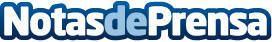 Landatel participa en el Mobile World Congress 2016Expondrá sus productos y servicios en el stand 37 del pabellón de España, organizado por el Ministerio de Industria a través de la SETSI y Red.es.
Presentará su plataforma multiservicio para trasnporte "AirMotion"Datos de contacto:Marta Gómez GilMarketing Communications Manager(+34) 911461700Nota de prensa publicada en: https://www.notasdeprensa.es/landatel-participa-en-el-mobile-world-congress_1 Categorias: Imágen y sonido Telecomunicaciones E-Commerce Dispositivos móviles Innovación Tecnológica http://www.notasdeprensa.es